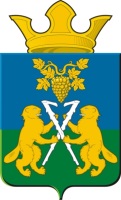 ГЛАВА АДМИНИСТРАЦИИ НИЦИНСКОГО СЕЛЬСКОГО ПОСЕЛЕНИЯСЛОБОДО-ТУРИНСКОГО МУНИЦИПАЛЬНОГО РАЙОНА СВЕРДЛОВСКОЙ ОБЛАСТИП О С Т А Н О В Л Е Н И Еот 01 июня   2017 года                                                 с.Ницинское                                          №  78О внесении изменений в постановление Администрации Ницинского сельского поселения от 25.08.2016 № 143 «Об утверждении методики прогнозирования поступления доходов в бюджет  Ницинского сельского поселения на очередной  финансовый год и плановый период»       В соответствии с постановлением Правительства Российской Федерации от 11.04.2017 № 436 «О внесении изменений  в постановление Правительства Российской Федерации от 23.06.2016 № 574 «Об общих требованиях к методике прогнозирования поступлений доходов в бюджеты бюджетной системы Российской Федерации», Уставом Ницинского сельского поселенияПОСТАНОВЛЯЮ:        1. Внести изменения в постановление Администрации Ницинского сельского поселения от 25.08.2016 № 143 «Об утверждении методики прогнозирования поступления доходов в бюджет  Ницинского сельского поселения на очередной  финансовый год и плановый период»        1.1.  Раздел 1. дополнить первым абзацем следующего содержания:         «920 10804020011000110 - Государственная пошлина за совершение нотариальных действий должностными лицами органов местного самоуправления, уполномоченными в соответствии с законодательными актами Российской Федерации на совершение нотариальных действий»;       1.2.  Раздел 2. дополнить первым  и вторым абзацем  следующего содержания:         «92011105075100003120 - доходы от сдачи в аренду имущества, составляющего казну сельских поселений (за исключением земельных участков);        1.3.  Раздел 3. дополнить первым абзацем следующего содержания:                      «92011105025100001120 - Доходы,  получаемые в виде арендной платы, а так же средства от продажи права на заключение  договоров аренды за земли, находящиеся в собственности сельских поселений (за исключением земельных участков муниципальных бюджетных и автономных учреждений);                   1.4.  Раздел 4 дополнить первым абзацем следующего содержания:             «92011402053100002410 - Доходы от реализации иного имущества, находящегося в собственности сельских поселений (за исключением имущества муниципальных бюджетных и автономных учреждений, а так же имущества муниципальных унитарных предприятий, в том числе казенных),  в части реализации основных средств по указанному имуществу»;         1.5.  Раздел 5. дополнить первым абзацем следующего содержания:                 «92020705030100000180 - Прочие безвозмездные поступления  в бюджеты сельских поселений»;1.6.  Раздел 6. Изложить в новой редакции:«1.  92011301995100004130 - Прочие доходы от оказания платных услуг (работ) получателями средств бюджетов сельских поселений.          Расчет прогнозных показателей соответствующего вида доходов от оказания платных услуг (работ) определяется исходя из количества планируемых платных услуг (работ) и их стоимости, установленной органами местного самоуправления. Определение количества планируемых платных услуг (работ) каждого вида основывается на статистических данных не менее чем за 3 года или за весь период оказания услуги в случае, если он не превышает 3 года.	Прогноз поступлений доходов от оказания платных услуг (работ) в бюджет поселения рассчитывается по формуле:ДОПУ = (ПУ1 х Ст х М) + (ПУ2 х Ст х М) + и т.д         ДОПУ – доходы от оказания платных услуг (работ), планируемые к поступлению в бюджет поселения  на очередной финансовый год;        ПУ1, ПУ2 и т.д. – количество получателей платных услуг (работ);        Ст – стоимость предоставляемых платных услуг (работ), утвержденныхнормативными правовыми актами сельского поселения;         М – количество месяцев в расчетном году, в течение которых планируется предоставлять платные услуги.2. 92011302995100003130 - Прочие доходы от компенсации затрат бюджетов сельских поселений.         Расчет прогнозных показателей соответствующего вида доходов  от компенсации затрат бюджетов сельских поселений определяется исходя из количества планируемых от компенсации затрат бюджетов сельских поселений и их стоимости, установленной органами местного самоуправления. Определение количества планируемых от компенсации затрат  каждого вида основывается на статистических данных не менее чем за 3 года или за весь период оказания услуги в случае, если он не превышает 3 года.»;1.7.  Раздел 7. дополнить первым абзацем следующего содержания:   «92011690050100000140 - Прочие поступления от денежных взысканий (штрафов) и иных сумм в возмещение ущерба, зачисляемые в бюджеты  сельских поселений»;1.8.  Раздел 8. дополнить первым абзацем следующего содержания:   «92011705050100000180 - Прочие неналоговые доходы бюджетов сельских поселений».         2. Настоящее постановление разместить  на официальном сайте в  информационно-телекоммуникационной сети «Интернет»: www.nicinskoe.ru          3. Настоящее постановление вступает в силу после его официального опубликования.           4. Контроль за исполнением настоящего постановления  оставляю за собой.Глава Ницинского сельского поселения	         С.Г.Костенков.